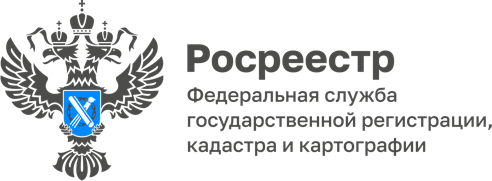 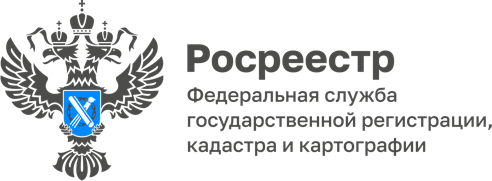 08.11.2022Выявлены новые земельные участкипод жилищное строительство в Алтайском краеНа очередном заседании оперативного штаба Управления Росреестра по Алтайскому краю рассмотрены новые земельные участки, которые можно использовать под жилищное строительство.  «В октябре оперативным штабом определено 183 земельных участка и территории, общей площадью 2610 га, предназначенные под жилищное строительство, из них 134 земельных участка и территории под индивидуальное жилищное строительство, и 49 земельных участков  и территорий под многоквартирную застройку - сообщила заместитель руководителя Управления Росреестра по Алтайскому краю Елена Саулина. - «На публичной кадастровой карте размещена информация о 113 земельных участках и территориях. На сегодняшний день через функционал публичной кадастровой карты поступило 14 заявок от заинтересованных лиц о предоставлении земельных участков, 12 - в г. Барнауле, 1 – в г. Белокуриха, 1- в г. Бийске. На территории Алтайского края вовлечено в жилищное строительство три земельных участка: 1-ЗУ в городе Бийске, 2- ЗУ в г. Белокуриха».Со слов начальника отдела по распоряжению земельными участками, государственная собственность на которые не разграничена, Управления имущественных отношений Алтайского края Дмитрий Шубин: «Сервис «Земля для стройки» позволяет создать базу земельных участков и территорий, которые возможно вовлечь под жилищное строительство, сократить число шагов, которые необходимо пройти для поиска интересующего земельного участка».Также Дмитрий Сергеевич напомнил, что для просмотра свободных земель под жилую застройку в Алтайском крае на сайте Публичной кадастровой карты нужно выбрать тип поиска «Жилищное строительство» и ввести в строку поиска номер региона, двоеточие и звездочку – символы 02:* (без пробелов). Чтобы сигнализировать о своей заинтересованности использовать территорию, необходимо нажать на ссылку «Подать обращение» в информационном окне соответствующего объекта.Справка: Оперативные штабы региональных Управлений Росреестра создавались в 2020 году по поручению Правительства РФ и центрального аппарата Росреестра.  Заседания с участием представителей федеральных органов исполнительной власти, органов государственной власти и местного самоуправления, а также застройщиков проводятся в алтайском Росреестре на регулярной основе и всегда результативны. Анализ эффективности использования земельных участков для определения возможности вовлечения их в оборот в целях жилищного строительства, проводимый на заседаниях оперштаба, – один из основных инструментов выполнения поставленной задачи освоения новых участков под многоэтажную жилую застройку. 